Things that upset me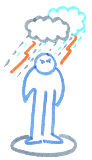 Things you can do to calm me down 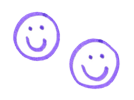 Please share this book with people who don’t know me very wellAcknowledgements to www.charliesgraphics.com for the images in this bookletMoving on up I have put this booklet together with the help of my friends, family, teachers and support staff to help you understand me a little better when I move on up to secondary school. I hope that as time passes everyone who knows me will have something to add to it. If you have anything you would like to add, or if there is anything else you think would be useful to have included, could you please phone my parents or carersMy name is………………….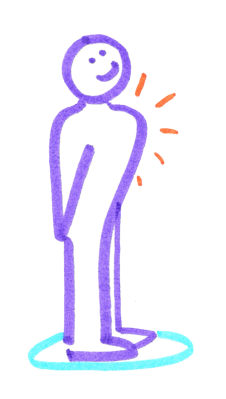 About me  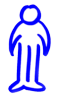 Please work with me and focus the work around the following questionsWhen is my birthday?Where was I born?All about my family for example – my mum, dad, bothers/sisters, relativesWhere do my relatives live?Have I got any pets?What are my favourite toys?What is my favourite colour?What are my hobbies and interests?My school history (mention previously attended schools)Do I attend any out of school activity clubs?Who are my friends?How I communicate  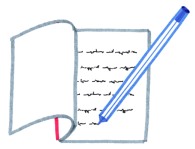 For a child who has speech, language and communication difficulties you will need to inform the reader of this booklet how they best to communicate with them for example do they use , Makaton etcWhat people like and admire about me (people who work and know me should think of words to describe me and type them in the box)Things I like to do that are FUN! 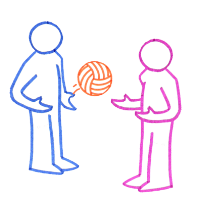 Food – my likes and dislikes  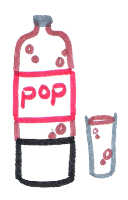 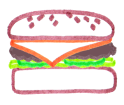 Foods I can’t eat!  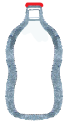 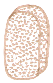 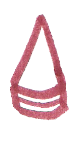 My Photo album  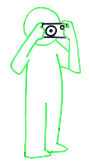 Please work with the child to gather or take pictures of them showing their likes and dislikes For example:What they are good at in school – favourite lessonsWhat they don’t like – particular lessons, foods, activitiesWhat people say about me       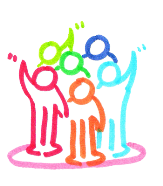 What I want to be when I grow up? 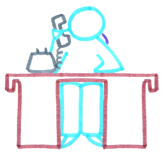 The best ways to support me …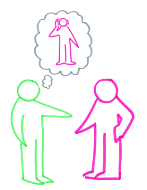 My health needs 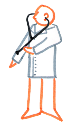 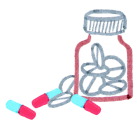 Things I do for my family 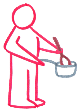 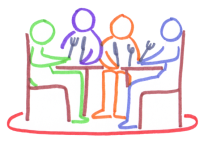 Things I do for others 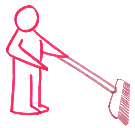 My top 10 favourite things 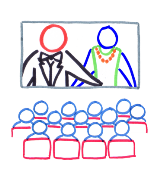 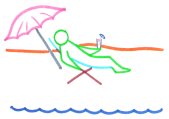 Insert list hereInsert list here of different ways/strategies that can be helpful to use if I become upsetPlease type here what their needs are and what support they receive for example speech and language therapy groupsPlease display pictures of me having fun here …..Please list the food I like and dislike Please list the food I can’t eatInsert comments herePlease insert my health needs and parent/carer contactsInsert comments hereInsert comments hereInsert list here